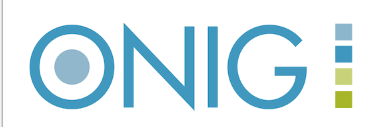 Annual General Meeting and Education DayFriday, March 24, 2017Ontario Shores Centre for Mental Health Sciences700 Gordon StreetConference Room D/EWhitby, Ontario“Bridging the Gap in Healthcare”Registration Costs include Breakfast, Lunch and RefreshmentsRegistration Information:The OTN and Webcast link will be sent to you by email by March 17th, 2017. Your site OTN contact must register your site with OTN.Any questions please email Mary at education@onig.ca0830-0900Registration/Breakfast0900-0920Welcome Remarks – Donna Wells – ONIG & Ontario Shores0920-1020Annual General Meeting & Achievement Award1020-1040Coffee/Tea/Networking Break1040-1140Sholom Glouberman - Founder, Patients Canada1145-1230Ontario Shores Presentation1230-1315Lunch/Networking1315-1330Discussion Forum – ONIG 1330-1415Peggy White - Project Director for C-HOBIC and President of the Canadian Nursing Informatics Association1415-1500Ontario Shores Presentation1500-1515Closing Remarks – Nancy Cunningham – ONIGIn PersonVia OTNVia WebcastMembers in Advance - $30Members at the Door - $40Non Members            - $50Deadline March 15, 2017Free – 15 spots availableRegister at www.onig.caOne person per facilityDeadline March 15, 2017$15.00Register at www.onig.caDeadline March 15, 2017